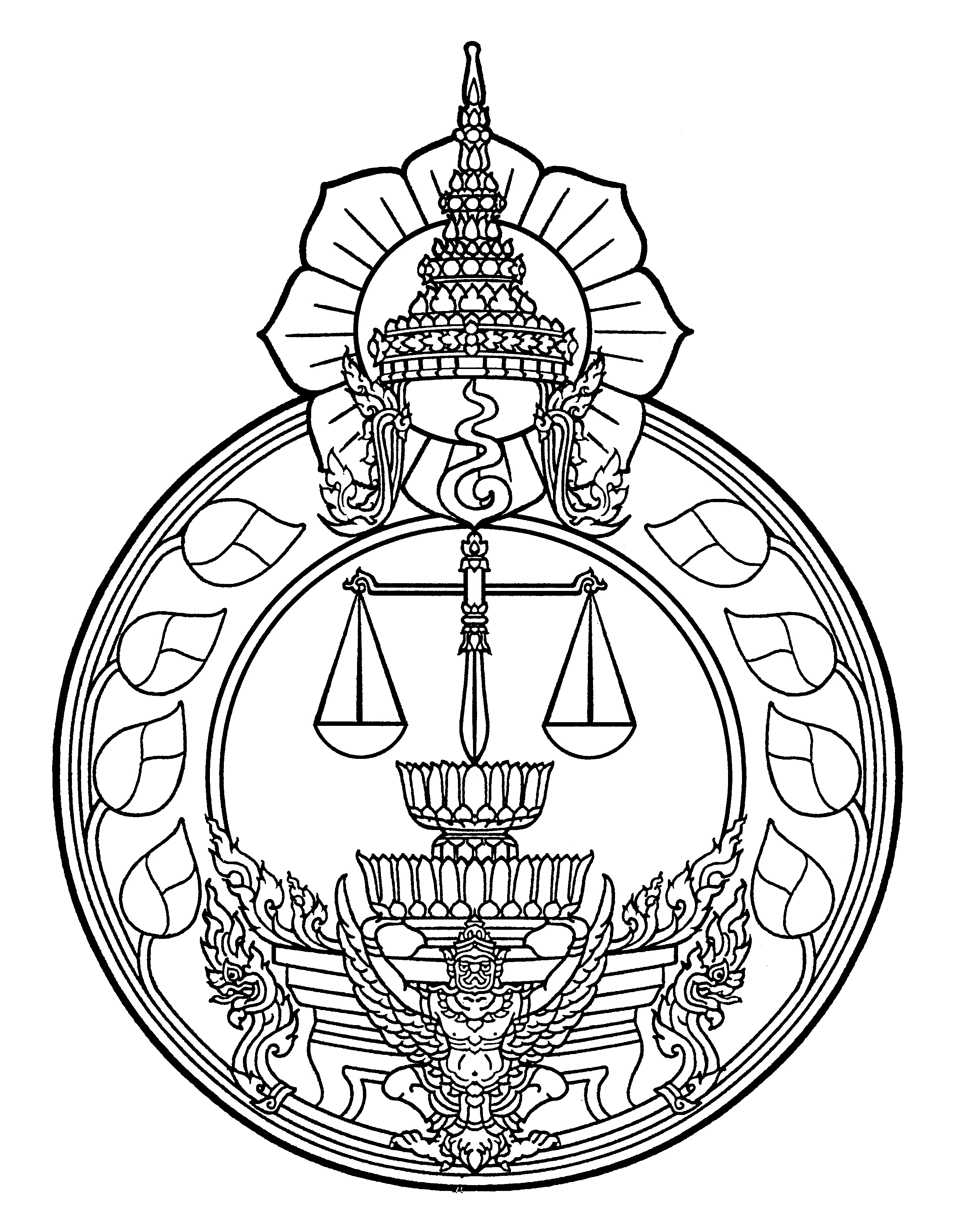 The Thai Arbitration Institute			Office of Arbitration, Office of the JudiciaryStatement of Request					Case Number (Black) ……./…….								Case Number (Red)    ……./…….						Date …………………………………………..		……………………………………………………………………Claimant(s)between		…………………………………………………………………....Respondent(s)		I, (name) ………………………………………..…………………….residing at…………………………………………………………………………………………………..,Telephone : (……….)………………………….…. Fax : (…..……)……………………………on behalf of the Claimant(s) / the Respondent(s), would like to request the Thai Arbitration Institute / the Arbitrator(s) sitting in the arbitral case, as follows:…………………………………………………………………………………………………….…………………………………………………………………………………………………….…………………………………………………………………………………………………….…………………………………………………………………………………………………….…………………………………………………………………………………………………….…………………………………………………………………………………………………….…………………………………………………………………………………………………….…………………………………………………………………………………………………….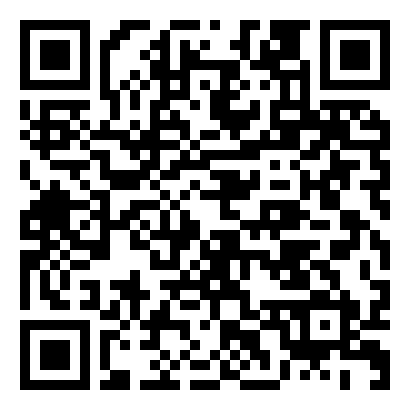 			Signature ……………………………………….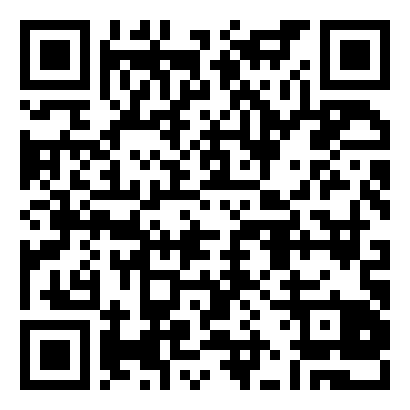 			  	(…………………………………………)